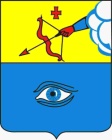 ПОСТАНОВЛЕНИЕ__20.09.2022__                                                                                               № __9/3__ г. ГлазовОб утверждении Порядка проведения оценки регулирующего воздействия проектов муниципальных нормативных правовых актов муниципального образования «Город Глазов» и Порядка проведения экспертизы муниципальных нормативных правовых актов  муниципального образования «Город Глазов» В целях реализации пункта 2 Указа Президента Российской Федерации от 07.05.2012 N 601 "Об основных направлениях совершенствования системы государственного управления", в соответствии с Федеральным законом от 06.10.2003 № 131-ФЗ "Об общих принципах организации местного самоуправления в Российской Федерации", Законом Удмуртской Республики от 11.12.2014 № 75-РЗ "Об оценке регулирующего воздействия проектов нормативных правовых актов и экспертизе нормативных правовых актов в Удмуртской Республике", руководствуясь Уставом муниципального образования «Город Глазов», П О С Т А Н О В Л Я Ю:1. Утвердить Порядок проведения оценки регулирующего воздействия проектов муниципальных нормативных правовых актов муниципального образования «Город Глазов».2. Утвердить Порядок проведения экспертизы муниципальных нормативных правовых актов  муниципального образования «Город Глазов.3. Назначить управление экономики, развития города, промышленности, потребительского рынка и предпринимательства Администрации города Глазова   ответственным за:1) внедрение процедуры оценки регулирующего воздействия и выполнение функции нормативно-правового, информационного и методического обеспечения оценки регулирующего воздействия, а также проведение оценки регулирующего воздействия проектов нормативных правовых актов муниципального образования «Город Глазов»;2) выполнение функции нормативно-правового, информационного и методического обеспечения проведения экспертизы нормативных правовых актов муниципального образования «Город Глазов», а также проведение экспертизы нормативных правовых актов  муниципального образования «Город Глазов».4. Отраслевым и функциональным органам Администрации города Глазова при подготовке проектов муниципальных нормативных правовых актов проводить оценку регулирующего воздействия в соответствии с Порядком, утвержденным настоящим постановлением.5. Признать утратившими силу:- постановление Администрации города Глазова от 31.12.2015 № 9/32 "Об утверждении Порядка проведения процедуры оценки регулирующего воздействия в городе Глазове";- постановление Администрации города Глазова от 18.05.2016 № 9/23"О внесении изменений в Порядок проведения процедуры оценки регулирующего воздействия в городе Глазове, утвержденный постановлением Администрации города Глазова от 31.12.2015 N 9/32 "Об утверждении Порядка проведения процедуры оценки регулирующего воздействия в городе Глазове"; - постановление Администрации города Глазова от 30.01.2017 № 9/3 "О внесении изменений в Порядок проведения процедуры оценки регулирующего воздействия в городе Глазове, утвержденный постановлением Администрации города Глазова от 31.12.2015 N 9/32 "Об утверждении Порядка проведения процедуры оценки регулирующего воздействия в городе Глазове"; - постановление Администрации города Глазова от 17.05.2017 № 9/21 "О внесении изменений в Порядок проведения процедуры оценки регулирующего воздействия в городе Глазове, утвержденный постановлением Администрации города Глазова от 30.01.2017 N 9/3 "О внесении изменений в Порядок проведения процедуры оценки регулирующего воздействия в городе Глазове, утвержденный постановлением Администрации города Глазова от 31.12.2015 N 9/32 "Об утверждении Порядка проведения процедуры оценки регулирующего воздействия в городе Глазове".6. Контроль исполнения настоящего постановления оставляю за собой.Утвержден  постановлением Администрации Города Глазова от _20.09.2022_ № _9/3_Порядок проведения оценки регулирующего воздействия проектов муниципальных нормативных правовых актов муниципального образования «Город Глазов»1. Общие положения1.1 Настоящий Порядок определяет правила проведения оценки регулирующего воздействия (далее - ОРВ) проектов муниципальных нормативных правовых актов муниципального образования «Город Глазов» (далее - муниципальных нормативных правовых актов), в том числе проведения публичных консультаций и подготовки заключений по результатам проведения ОРВ муниципальных нормативных правовых актов.1.2. Проекты муниципальных нормативных правовых актов, устанавливающих новые или изменяющие ранее предусмотренные муниципальными нормативными правовыми актами обязательные требования, которые связаны с осуществлением предпринимательской и иной экономической деятельности и оценка соблюдения которых осуществляется в рамках муниципального контроля, привлечения к административной ответственности, предоставления лицензий и иных разрешений, аккредитации, иных форм оценки и экспертизы, для субъектов предпринимательской и иной экономической деятельности, обязанности для субъектов инвестиционной деятельности, подлежат оценке регулирующего воздействия, проводимой органами местного самоуправления муниципального образования «Город Глазов», за исключением:1) проектов нормативных правовых актов Глазовской городской Думы, устанавливающих, изменяющих, приостанавливающих, отменяющих местные налоги и сборы;2) проектов нормативных правовых актов Глазовской городской Думы, регулирующих бюджетные правоотношения;3) проектов нормативных правовых актов, разработанных в целях ликвидации чрезвычайных ситуаций природного и техногенного характера на период действия режимов чрезвычайных ситуаций.1.3. В Порядке используются следующие основные понятия:1) разработчик проекта муниципального нормативного правового акта - орган местного самоуправления муниципального образования «Город Глазов»  или должностное лицо местного самоуправления муниципального образования «Город Глазов», разработавшие  проект муниципального нормативного правового акта; 2) уполномоченный орган – управление экономики, развития города, промышленности, потребительского рынка и предпринимательства Администрации города Глазова, ответственное за внедрение процедуры оценки регулирующего воздействия и выполняющее функции нормативно-правового, информационного и методического обеспечения оценки регулирующего воздействия, а также проводящее оценку регулирующего воздействия проектов муниципальных нормативных правовых актов;3) публичные консультации - открытое обсуждение с заинтересованными лицами проекта муниципального нормативного правового акта, организуемое разработчиком проекта муниципального нормативного правового акта, а также уполномоченным органом в ходе проведения процедуры оценки регулирующего воздействия; 4) заключение об оценке регулирующего воздействия проекта муниципального нормативного правового акта - завершающий процедуру оценки регулирующего воздействия документ, подготавливаемый уполномоченным органом  и содержащий выводы о соблюдении установленного порядка проведения процедуры оценки регулирующего воздействия, а также об обоснованности полученных результатов оценки регулирующего воздействия проекта муниципального нормативного правового акта. 2. Функции участников процедуры ОРВ2.1. Уполномоченный орган осуществляет следующие функции:1) подготовка заключений об ОРВ проектов нормативных правовых актов;2) мониторинг процедуры ОРВ;3) популяризация института ОРВ в муниципальном образовании «Город Глазов».2.2 Разработчик проекта муниципального нормативного правового акта осуществляет следующие функции:1) проведение публичных консультаций;2) подготовка пояснительной записки;3) доработка проекта муниципального нормативного правового акта (при необходимости);4) рассмотрение выводов заключения об ОРВ.3. Организация и проведение процедуры ОРВ муниципальных нормативных правовых актов3.1. Оценка регулирующего воздействия проектов муниципальных нормативных правовых актов проводится в целях выявления положений, вводящих избыточные обязанности, запреты и ограничения для субъектов предпринимательской и иной экономической деятельности или способствующих их введению, а также положений, способствующих возникновению необоснованных расходов субъектов предпринимательской и иной экономической деятельности и  бюджета муниципального образования «Город Глазов».             3.2. Процедура ОРВ муниципальных нормативных правовых актов предусматривает следующие основные этапы:             1) проведение публичных консультаций по проекту муниципального нормативного правового акта;             2) доработка проекта муниципального нормативного правового акта (при необходимости);             3) подготовка заключения об ОРВ  проекта муниципального нормативного правового акта;             4) рассмотрение разработчиком проекта муниципального нормативного правового акта выводов заключения об ОРВ проекта муниципального нормативного правового акта.        	3.3. Проведение публичных консультаций по проекту муниципального нормативного правового акта.      	3.3.1. Публичные консультации по проекту нормативного правового акта проводятся разработчиком. Целями  проведения публичных консультаций являются:1) сбор мнений всех заинтересованных лиц относительно обоснованности выбора варианта предлагаемого правового регулирования;2) установление степени объективности количественных и качественных оценок, касающихся групп потенциальных адресатов предлагаемого правового регулирования и возможных выгод и издержек всех участников предлагаемого варианта правового регулирования.           3.3.2. Срок проведения публичных консультаций по проекту муниципального нормативного правового акта - не менее 15 календарных дней с момента опубликования проекта муниципального нормативного правового акта в государственной информационной системе Удмуртской Республики «Интернет – портал для публичного обсуждения проектов и действующих нормативных правовых актов Удмуртской Республики» (далее – региональный портал). Срок проведения публичных консультаций в  отношении проекта муниципального нормативного правового акта, разрабатываемого в целях снижения негативных последствий для субъектов предпринимательской и иной экономической деятельности при реализации мер, направленных на снижение угрозы возникновения чрезвычайной ситуации, в период введения режима повышенной готовности - не менее 7 календарных дней с момента  опубликования проекта муниципального нормативного правового акта на региональном портале.Срок проведения публичных консультаций в отношении проекта муниципального нормативного правового акта, разрабатываемого в целях обеспечения устойчивого развития в условиях внешнего санкционного давления - не менее 7 календарных дней с момента опубликования проекта муниципального нормативного правового акта на региональном портале.            3.3.3. Для проведения публичных консультаций разработчиком на региональном портале  размещаются:1) уведомление о проведении публичных консультаций по форме согласно приложению 1 к настоящему Порядку, в котором указываются наименование проекта муниципального нормативного правового акта, в отношении которого проводится процедура ОРВ, срок проведения публичных консультаций;2) проект муниципального нормативного правового акта, в отношении которого проводится процедура ОРВ;3) пояснительная записка по форме согласно приложению 2 к настоящему Порядку;4) опросный лист по форме согласно приложению 3 к настоящему Порядку.3.3.4. Разработчик в течение 2 дней с момента начала публичных консультаций уведомляет, в том числе  посредством размещения информационного сообщения на официальном портале муниципального образования «Город Глазов» http://portal.glazov-gov.ru, следующие органы и организации:уполномоченный орган;иные органы и организации, действующие на территории Удмуртской Республики, целью деятельности которых является защита и представление интересов субъектов предпринимательской деятельности;иных лиц, которых по мнению разработчика целесообразно привлечь к публичным консультациям.3.3.5. Позиции заинтересованных лиц могут быть получены также посредством проведения совещаний, заседаний экспертных групп, общественных советов и других совещательных и консультационных органов, действующих при органах местного самоуправления, проведения опросов представителей групп заинтересованных лиц, а также с использованием иных форм и источников получения информации.           3.3.6. Участник публичных консультаций направляет замечания (предложения) по обсуждаемому проекту муниципального нормативного правового акта в сроки и порядке, указанные в уведомлении.3.3.7. По результатам публичных консультаций разработчик формирует Сводку предложений по итогам размещения  текста проекта  о подготовке нормативного правового акта  согласно Приложению 4  к настоящему Порядку.3.3.8.  При отсутствии замечаний (предложений) по проекту муниципального нормативного правового акта, разработчик  дорабатывает пояснительную записку, указывая сведения о проведенных публичных консультациях, и размещает ее на региональном портале.3.4. Доработка проекта муниципального нормативного правового акта.3.4.1. Доработка проекта муниципального нормативного правового акта  осуществляется разработчиком в случае принятия решения о целесообразности учета замечаний (предложений) по проекту  муниципального нормативного правового акта. При этом разработчик дорабатывает пояснительную записку, указывая сведения о проведенных публичных консультациях, информацию о лицах, представивших замечания (предложения), поступившие замечания (предложения), результат их рассмотрения, решение о целесообразности или нецелесообразности доработки.3.4.2. Срок доработки проекта муниципального нормативного правового акта  не может быть более 15 календарных дней с момента завершения публичных консультаций.3.4.3. Доработанный проект муниципального нормативного правового акта, доработанная пояснительная записка по проекту муниципального нормативного правового акта размещаются разработчиком на региональном портале.3.4.4. Доработанный проект муниципального нормативного правового акта, доработанная пояснительная записка по проекту муниципального нормативного правового акта направляются в уполномоченный орган для подготовки заключения об ОРВ.            3.5. Подготовка заключения об ОРВ проекта муниципального нормативного правового акта.           3.5.1. Уполномоченный орган готовит заключение об ОРВ проекта муниципального нормативного правового акта в срок, не превышающий 20 рабочих дней с момента поступления проекта муниципального нормативного правового акта  и доработанной пояснительной записки, и направляет его разработчику с одновременным его размещением на региональном портале.          3.5.2. В заключении об ОРВ проекта муниципального нормативного правового акта делаются выводы о наличии (отсутствии) в нем положений, вводящих избыточные обязанности, запреты и ограничения для субъектов предпринимательской или иной экономической деятельности, а также положений, способствующих возникновению необоснованных расходов субъектов предпринимательской и иной экономической деятельности и местного бюджета.Заключение об ОРВ проекта муниципального нормативного правового акта оформляется уполномоченным органом по форме согласно приложению 5  к настоящему Порядку.3.5.3.. Принятие (издание) муниципального нормативного правового акта без заключения об ОРВ проекта муниципального нормативного правового акта не допускается.3.6. Рассмотрение выводов заключения об ОРВ проекта муниципального нормативного правового акта.3.6.1. Разработчик в обязательном порядке рассматривает выводы заключения  об  ОРВ  проекта муниципального нормативного правового акта.  3.6.2. По итогам рассмотрения заключения об ОРВ разработчик принимает одно из следующих решений:1) внести проект муниципального нормативного правового акта на рассмотрение органа местного самоуправления, к компетенции которого относится принятие соответствующего муниципального нормативного правового акта, в существующей редакции;2) доработать проект муниципального нормативного правового акта с учетом выводов заключения об ОРВ и внести его на рассмотрение органа местного самоуправления, к компетенции которого относится принятие соответствующего муниципального нормативного правового акта, в новой редакции. Доработанный проект муниципального нормативного правового акта разработчик размещает на региональном портале;3) отказаться от дальнейшей разработки проекта муниципального нормативного правового акта. Информация о данном решении размещается разработчиком на региональном портале.3.6.3. При наличии разногласий по качеству исполнения процедуры оценки регулирующего воздействия и (или) подготовки заключения об оценке регулирующего воздействия проекта муниципального нормативного правового акта и (или) по проекту муниципального нормативного правового акта между уполномоченным органом и разработчиком проекта муниципального нормативного правового акта, разработчик проекта муниципального нормативного правового акта обеспечивает проведение согласительного совещания для обсуждения указанного проекта и выявленных разногласий с уполномоченным органом  и участниками публичных консультаций с целью поиска взаимоприемлемого решения.3.7. Проект муниципального нормативного правового акта может быть внесен на рассмотрение непосредственно населением муниципального  образования «Город Глазов» и (или) органами местного самоуправления муниципального образования «город Глазов» и должностными лицами местного самоуправления муниципального образования «город Глазов», к компетенции которых относится принятие соответствующего муниципального нормативного правового акта, с разногласиями только вместе с протоколом согласительного совещания.                                                                                                              Приложение 1к Порядку проведения оценки регулирующего воздействияпроектов муниципальных нормативныхправовых актов муниципального образования «Город Глазов»Уведомление о проведении публичных консультаций    Настоящим ___________________________________________________________(наименование разработчика)уведомляет  о  проведении публичных консультаций в рамках проведения оценкирегулирующего  воздействия  проекта  муниципального  нормативного правовогоакта___________________________________________________________________.(наименование проекта муниципального нормативного правового акта)Оценка регулирующего воздействия проводится в целях выявления в проекте муниципального  нормативного  правового акта положений, вводящих избыточные обязанности, запреты и ограничения для субъектов предпринимательской и иной экономической деятельности или способствующих их введению, а также положений, способствующих возникновению необоснованных расходов субъектов предпринимательской и иной экономической деятельности и  бюджета муниципального образования «Город Глазов». Сроки проведения публичных консультаций: ________________________________.                                                                                        (дата начала и окончания)Замечания и предложения направляются по форме опросного листа:в электронном виде на адрес: ______________________________________________                                                                      (адрес электронной почты)или на бумажном носителе по адресу: ______________________________________.Контактное лицо по вопросам публичных консультаций:______________________________________________________________________;(Ф.И.О. ответственного лица)рабочий телефон __________________;график работы: с __________ до ___________ по рабочим дням.Перечень прилагаемых документов:1)  проект муниципального нормативного правового акта, в отношении которогопроизводится процедура ОРВ;2)  пояснительная  записка  к проекту муниципального нормативного правового акта;3) опросный лист для проведения публичных консультаций.Приложение 2к Порядку проведения оценки регулирующего воздействияпроектов муниципальных нормативныхправовых актов муниципального образования «Город Глазов»Примерная формапояснительной записки к проекту муниципального нормативного  правового акта Краткое описание предлагаемого разработчиком нового или изменения существующего муниципального регулирования.Сведения о проблеме, на решение которой направлено предлагаемое муниципальное регулирование или изменение существующего муниципального регулирования, оценка негативных эффектов, порождаемых наличием данной проблемы.Оценка расходов бюджета муниципального образования на исполнение полномочий, необходимых для реализации предлагаемого муниципального регулирования или изменений существующего муниципального регулирования.Описание обязанностей, которые предполагается возложить на субъекты предпринимательской и иной экономической деятельности, предлагаемым муниципальным регулированием и описание предполагаемых изменений в содержании существующих  обязанностей указанных субъектов.Описание основных групп субъектов предпринимательской и иной экономической деятельности, интересы которых будут затронуты предлагаемым муниципальным регулированием или изменением существующего муниципального регулирования.Оценка изменений расходов субъектов предпринимательской и иной экономической деятельности на осуществление ими деятельности, связанной с необходимостью соблюдать обязанности, возлагаемые на них или изменяемые предлагаемым муниципальным регулированием.       Разработчик проекта муниципального нормативного правового акта_______________________________________________________________________(должность)	(подпись)                                              (Ф.И.О.)Приложение 3к Порядку проведения оценки регулирующего воздействияпроектов муниципальных нормативныхправовых актов муниципального образования «Город Глазов»ФОРМАопросного листа при проведении публичных консультаций_______________________________________________________________________,     (наименование проекта муниципального нормативного правового акта)разработанного _________________________________________________________.(наименование разработчика)Контактная информация об участнике публичных консультаций:Наименование: __________________________________________________________Сфера деятельности: _____________________________________________________Фамилия, имя, отчество контактного лица: __________________________________Номер контактного телефона ______________________________________________Адрес электронной почты: ________________________________________________Перечень вопросов,обсуждаемых в ходе проведения публичных консультаций по_______________________________________________________________________(название проекта нормативного правового акта)    1.  Актуальна  ли  проблема,  на решение которой направлен проект акта? Насколько  корректно  разработчик  обосновал необходимость государственноговмешательства?    2.  Достигнет  ли,  на  Ваш взгляд, принятие проекта акта тех целей, на которые  оно  направлено? Существуют ли иные варианты достижения заявленных целей? Если да, выделите их.    3.  Каких  положительных  эффектов  удастся  добиться в случае принятия проекта акта? По возможности приведите количественные данные.    4.  Повлияет  ли принятие проекта акта на конкурентную среду в отрасли? Если да, то как? По возможности приведите количественные данные.    5.  Считаете  ли  Вы,  что  предлагаемые  нормы  не  соответствуют  или противоречат действующим нормативным правовым актам? Если да, укажите такие  нормы и нормативные правовые акты.    6.  Требуется  ли  переходный период для вступления в силу проекта акта (если да, какова его продолжительность)?    7. Какие, на Ваш взгляд, целесообразно применить исключения по введению государственного  регулирования  в отношении отдельных групп лиц? Приведите соответствующее обоснование.    8.  Специальные вопросы, касающиеся конкретных положений и норм проекта акта <*>.    9.   Иные   предложения   и   замечания,  которые,  по  Вашему  мнению, целесообразно учесть.    --------------------------------    <*>    Разработчику    рекомендуется   включать   в   данный   переченьдополнительные    вопросы    исходя    из    специфики   предлагаемого   имрегулирования.Приложение 4к Порядку проведения оценки регулирующего воздействияпроектов муниципальных нормативныхправовых актов муниципального образования «Город Глазов»СВОДКАпредложений по итогам размещения  текста проекта  о подготовке нормативного правового акта                             _________________________________________________________________(наименование проекта МНПА)Наименование должности руководителя_____________________       ____________________     _________________               (дата)                                   (подпись)                              (инициалы, фамилия)Приложение 5к Порядку проведения оценки регулирующего воздействияпроектов муниципальных нормативныхправовых актов муниципального образования «Город Глазов» форма заключения об оценке регулирующего воздействияУправлением экономики, развития города, промышленности, потребительского рынка и предпринимательства  Администрации муниципального образования «Город Глазов» (далее - уполномоченный орган)   был рассмотрен проект муниципального нормативного правового акта   _____________________________________________________________________________________________________________________________________,(наименование проекта муниципального нормативного правового акта)(далее – проект акта), подготовленный и направленный для подготовки заключения об оценке регулирующего воздействия_______________________________________________________________________,(наименование разработчика муниципального образования «Город Глазов», направившего проект акта)(далее – разработчик).Проект акта направлен разработчиком для подготовки настоящего заключения ________________________________________.                            (впервые/повторно)___________________________________________________________________________________________________________________________________________(информация о предшествующей подготовке заключения об оценке регулирующего воздействия проекта акта (при необходимости)Разработчиком проведены публичные консультации по проекту муниципального нормативного правового  в срок с  «___»____________20___года по «___»____________20___года.Информация о публичных консультациях по проекту акта размещена разработчиком на региональном портале по адресу:На основе проведенной оценки регулирующего воздействия проекта акта с учетом информации, представленной разработчиком в пояснительной записке, уполномоченным органом  сделаны следующие выводы. Рекомендуется включить в заключение  финансовую оценку (издержки бизнеса).Уполномоченный орган (ФИО)                                                                          _____________________Утвержден постановлением Администрации Города Глазова от _20.09.2022_ № _9/3_Порядок проведения экспертизы муниципальных  нормативных правовых актов  муниципального образования «Город Глазов»1. Общие положения1.1. Настоящий Порядок определяет правила проведения экспертизы муниципальных нормативных правовых актов муниципального образования «Город Глазов» (далее - муниципальных нормативных правовых актов), в том числе проведения публичных консультаций и подготовки заключений по результатам экспертизы муниципального нормативного правового акта.1.2. Для целей настоящего Порядка используются следующие определения:1) уполномоченный орган - управление экономики, развития города, промышленности, потребительского рынка и предпринимательства Администрации города Глазова, выполняющее функции нормативно-правового, информационного и методического обеспечения проведения экспертизы нормативных правовых актов муниципального образования «Город Глазов», а также проводящее экспертизу нормативных правовых актов  муниципального образования «Город Глазов»;2) публичные консультации - открытое обсуждение муниципального нормативного правового акта, организуемое уполномоченным органом в ходе экспертизы муниципального нормативного правового акта;3) участники публичных консультаций - физические и юридические лица, общественные объединения в сфере предпринимательской и инвестиционной деятельности, научно-экспертные организации и иные заинтересованные лица;4) заключение по результатам экспертизы муниципального нормативного правового акта (далее - заключение об экспертизе) - завершающий экспертизу документ, подготавливаемый уполномоченным органом и содержащий выводы о наличии либо отсутствии в муниципальном нормативном правовом акте положений, необоснованно затрудняющих осуществление предпринимательской и инвестиционной деятельности.1.3. Уполномоченный орган  осуществляет следующие основные функции:1) нормативно-правовое, информационное и методическое обеспечение проведения экспертизы муниципальных нормативных правовых актов;2) экспертиза муниципальных нормативных правовых актов.2. Проведение экспертизы муниципальных нормативных правовых актов 2.1. Экспертиза муниципальных нормативных правовых актов (далее - экспертиза) проводится уполномоченным органом в целях выявления положений, необоснованно затрудняющих осуществление предпринимательской и инвестиционной деятельности, и определения степени достижения цели регулирования.2.2. Экспертиза проводится на основании предложений о ее проведении, поступивших в уполномоченный орган от исполнительных органов государственной власти Удмуртской Республики, отраслевых и функциональных органов Администрации муниципального образования «Город Глазов", субъектов предпринимательской и инвестиционной деятельности, общественных организаций и иных лиц, а также информации, выявленной уполномоченным органом самостоятельно.Срок проведения  экспертизы не должен превышать 4 месяцев.2.3. Порядок экспертизы муниципальных нормативных правовых актов предусматривает следующие основные этапы:1) проведение публичных консультаций по муниципальному нормативному правовому акту;2) подготовка заключения по результатам Экспертизы.2.4. Для проведения публичных консультаций по муниципальному нормативному правовому акту уполномоченный орган размещает в  государственной информационной системе Удмуртской Республики «Интернет – портал для публичного обсуждения проектов и действующих нормативных правовых актов Удмуртской Республики» (далее – региональный портал)  уведомление о проведении публичных консультаций, к которому прилагаются муниципальный нормативный правовой акт, в отношении которого проводится экспертиза, а также перечень вопросов, обсуждаемых в ходе консультаций.В уведомлении о проведении публичных консультаций указывается срок проведения публичных консультаций, который не может составлять менее 30 календарных дней с момента опубликования уведомления о проведении публичных консультаций на региональном портале.2.5. Уполномоченный орган  в случае необходимости запрашивает у разработчика материалы, необходимые для проведения экспертизы, содержащие сведения (расчеты, обоснования), на которых основывается необходимость муниципального регулирования соответствующих общественных отношений, и устанавливает срок для их представления, который не может быть менее 30 календарных дней.2.6. Позиции заинтересованных лиц могут быть получены также посредством проведения совещаний, заседаний экспертных групп, общественных советов и других совещательных и консультационных органов, действующих при органах местного самоуправления, проведения опросов представителей групп заинтересованных лиц, а также с использованием иных форм и источников получения информации.2.7. По результатам проведения экспертизы уполномоченным органом составляется проект заключения об экспертизе.В проекте заключения об экспертизе указываются сведения о муниципальном нормативном правовом акте, в отношении которого проводится экспертиза, источниках его официального опубликования, разработчике, результатах публичных консультаций и выявленных положениях муниципального нормативного правового акта,  которые, исходя из анализа их применения для регулирования отношений предпринимательской и инвестиционной деятельности, создают необоснованные затруднения осуществления предпринимательской и (или) инвестиционной деятельности, или об отсутствии таких положений, а также обоснование сделанных выводов.2.8. В целях учета мнения участников публичных консультаций уполномоченный орган размещает проект заключения об экспертизе на региональном портале с указанием срока и способа направления замечаний (предложений).Срок направления замечаний и предложений не может быть менее 10 календарных дней с момента размещения проекта заключения об экспертизе на региональном портале.2.9. Поступившие в установленный срок замечания и предложения рассматриваются уполномоченным органом при доработке заключения.Заключение об экспертизе направляется разработчику и лицу, по предложению которого проводилась экспертиза.2.10. Заключение об экспертизе является основанием для внесения изменений в муниципальный нормативный правовой акт,  в случае выявления в нем положений, необоснованно затрудняющих осуществление предпринимательской и инвестиционной деятельности.2.11. Разработчик в обязательном порядке рассматривает выводы заключения об экспертизе и по его итогам принимает одно из следующих решений:1) доработать муниципальный нормативный правовой акт с учетом выводов заключения об экспертизе;2) оставить текст муниципального нормативного правового акта в существующей редакции.Разработчик не позднее 3 месяцев с момента получения заключения об экспертизе направляет в уполномоченный орган информацию о принятом решении или о реализации предложений, указанных в нем.Администрация муниципального образования «Город Глазов» (Администрация города Глазова) «Глазкар» муниципал кылдытэтлэн Администрациез(Глазкарлэн Администрациез)Заместитель Главы Администрации города Глазова по социальной политикеО.В. Станкевич№Участник обсужденияВопрос для обсужденияПозиция участника обсужденияРезультат рассмотрения позиций участников обсуждения разработчикомКомментарии разработчика(полный электронный адрес размещения проекта акта в информационно-телекоммуникационной сети «Интернет»)(полный электронный адрес размещения проекта акта в информационно-телекоммуникационной сети «Интернет»)(вывод о наличии либо отсутствии в проекте акта положений, вводящих избыточные обязанности, запреты и ограничения для субъектов предпринимательской и иной экономической деятельности или способствующих их введению, а также положений, приводящих к возникновению необоснованных расходов субъектов предпринимательской и иной экономической деятельности, а также бюджета муниципального образования «Город Глазов»)